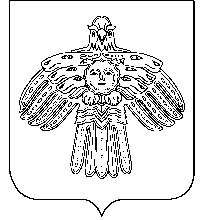                              АДМИНИСТРАЦИЯ                                                          «НИЖНИЙ ОДЕС»  КАР  ОВМÖДЧÖМИНСА       ГОРОДСКОГО  ПОСЕЛЕНИЯ  «НИЖНИЙ ОДЕС»                                                     АДМИНИСТРАЦИЯ           ПОСТАНОВЛЕНИЕШУÖМот «12» октября 2020 года                                                                             N  218Об организации обучения населения, не занятого в сферах производства и обслуживания, в учебно-консультационном пункте по гражданской обороне и чрезвычайных ситуациях городского поселения «Нижний Одес» В соответствии с Федеральными законами от 12.02.1998 № 28-ФЗ "О гражданской обороне" и от 21.12.1994 № 68-ФЗ "О защите населения и территорий от чрезвычайных ситуаций природного и техногенного характера", постановлениями Правительства Российской Федерации от 02.11.2000 № 841 "Об утверждении Положения об организации обучения населения в области гражданской обороны" и от 04.09.2003 № 547 "О подготовке населения в области защиты от чрезвычайных ситуаций природного и техногенного характера", в целях создания учебно-консультационного пункта по гражданской обороне и чрезвычайным ситуациям и проведения в них обучения неработающего населения городского поселения «Нижний Одес» в области безопасности жизнедеятельности, администрация городского поселения «Нижний Одес»ПОСТАНОВЛЯЕТ:1. Утвердить Положение об учебно-консультационном пункте по гражданской обороне и чрезвычайным ситуациям городского поселения «Нижний Одес»  (приложение № 1).2. Заместителю руководителя администрации городского поселения «Нижний Одес» организовать обучение населения, не занятого в сферах производства и обслуживания, в области гражданской обороны и защиты от чрезвычайных ситуаций в учебно-консультационном пункте по гражданской обороне и чрезвычайным ситуациям при МБУ «Дом культуры пгт. Нижний Одес».3. Контроль за исполнением настоящего постановления оставляю за собой.4. Настоящее постановление вступает в силу со дня его официального опубликования на официальном интернет-сайте муниципального образования городского поселения «Нижний Одес» и распространяется на правоотношения, возникшие с 17 февраля 2020 года.Руководитель администрациигородского поселения «Нижний Одес»                                             Ю.С. АксеновПриложение к Постановлениюот «12» октября 2020 г. № 218ПОЛОЖЕНИЕ об учебно-консультационном пункте по гражданской обороне и чрезвычайным ситуациям городского поселения «Нижний Одес»Учебно-консультационный пункт по гражданской обороне и чрезвычайным ситуациям (УКП) предназначен для обучения населения, не занятого в производстве и сфере обслуживания (неработающее население).УКП создается в соответствии с требованиями федеральных законов от 21 декабря 1994 г. № 68-ФЗ “О защите населения и. территорий от чрезвычайных ситуаций природного и техногенного характера” и от 12 февраля 1998 г. № 28-ФЗ “О гражданской обороне”, постановлений Правительства Российской Федерации», от 2 ноября 2000 г. № 841 «Об утверждении положения об организации обучения населения в области гражданской обороны», от 4 сентября 2003 г. № 547 «О подготовке населения в области защиты  от чрезвычайных ситуаций природного и техногенного характера. Главная цель создания УКП – обеспечение необходимых условий для подготовки и обучения неработающего населения способам защиты при ЧС, от опасностей, возникающих при ведении военных действий или вследствие этих действий, мерам пожарной безопасности и безопасности на водных объектах.Основными задачами УКП являются:– организация обучения неработающего населения по программам, утвержденным соответствующими нормативными правовыми актами;– выработка практических навыков действий в условиях чрезвычайных ситуаций мирного и военного времени;– повышение уровня морально-психологического состояния населения в условиях угрозы и возникновения чрезвычайных ситуаций, а также при ликвидации их последствий;– пропаганда важности и необходимости всех мероприятий ГОЧС в современных условиях.Создают, оснащают и организуют деятельность УКП орган местного самоуправления – Администрация городского поселения «Нижний Одес». Методическое руководство осуществляют органы, специально уполномоченные решать задачи в области гражданской обороны и предупреждения, и ликвидации чрезвычайных ситуаций.  УКП должен размещаться в специально отведенных для них помещениях. При невозможности выделения отдельного помещения УКП может временно размещаться и проводить плановые мероприятия в других, наиболее часто посещаемых неработающим населением помещениях. Организационная структура УКП может быть различной в зависимости от финансовых возможностей, величины обслуживаемого поселения и количества проживающего в нем неработающего населения. В состав УКП могут входить:– начальник УКП;– 1-2 организатора (консультанта).Начальник УКП, как правило, может быть штатным или на общественных началах. Организатор (консультант) может быть штатным, работать по совместительству.Организация работыОбщее руководство подготовкой неработающего населения осуществляет руководителем администрации городского поселения. Он издает постановление (распоряжение) о создании УКП, в котором определяет:- на какой базе создается УКП;- порядок финансирования и материально-технического обеспечения;- ответственных за работу лиц и другие организационные вопросы;- место расположения УКП и других помещений, используемых для подготовки неработающего населения;- порядок работы УКП;- организацию проведения занятий, консультаций, тренировок;- должностных лиц УКП и лиц, привлекаемых для проведения занятий,
консультаций и других мероприятий по обучению;- другие организационные вопросы.Обучение населения осуществляется путем:- проведения занятий;                                                                           - проведения пропагандистских и агитационных мероприятий (бесед, лекций, вечеров вопросов и ответов, консультаций, показов учебных кино- и видеофильмов и др.), проводимых по планам должностных лиц гражданской обороны и РСЧС;        - распространения и чтения памяток, листовок, пособий, прослушивания радиопередач и просмотра телепрограмм по тематике гражданской обороны и защиты от чрезвычайных ситуаций;- участия в учениях и тренировках по гражданской обороне и защите от
чрезвычайных ситуаций.Основное внимание при обучении неработающего населения обращается на морально-психологическую подготовку, умелые действия в чрезвычайных ситуациях, характерных для мест его проживания, на воспитание у него чувства высокой ответственности за свою подготовку и подготовку своей семьи к защите от чрезвычайных ситуаций мирного и военного времени.Обучение населения осуществляется, по возможности, круглогодично. С учетом местных условий и подготовленности обучаемых, тематику занятий ежегодно уточняет руководителем администрации городского поселения.Традиционные формы проведения занятий с данной категорией обучаемых (с учетом возраста и здоровья) могут применяться ограниченно с отдельными группами обучаемых. С подавляющим большинством неработающего населения основными формами занятий являются:- практические занятия;                                                                                  - беседы, викторины;- уроки вопросов и ответов; - встречи с участниками ликвидации последствий чрезвычайных ситуаций с руководящим составом и ветеранами гражданской обороны;- просмотр видеоматериалов, прослушивание аудиозаписей.Большую часть учебного времени следует отводить практическим занятиям и тренировкам, в ходе которых необходимо отрабатывать действия по сигналам оповещения, правила пользования средствами индивидуальной и коллективной защиты, эвакомероприятия.Продолжительность занятий одной группы, как правило, 1-2 часа в день. Кроме того, может применяться самостоятельная работа по изучению учебно-методической литературы.В конце учебного года проводится итоговое занятие методом беседы в сочетании с выполнением практических нормативов по выполнению приемов оказания первой медицинской помощи и пользования средствами индивидуальной и коллективной защиты.Неработающее население, прошедшее обучение по полной программе, в следующем году вместо текущей подготовки (частично или полностью) может привлекаться на учения, проводимые поселениями.Для проведения занятий и консультаций привлекаются сотрудники УКП, специалисты администрации поселения, консультанты из числа активистов ГО, прошедших подготовку в специальных учебных заведениях.По медицинским темам и по вопросам психологической подготовки занятия проводят работники органов здравоохранения.Для отработки наиболее сложных тем, проведения практических занятий, тренировок привлекаются штатные работники органов управления ГОЧС, преподаватели УМЦ ГОЧС и курсов ГО.Подготовка сотрудников УКП, консультантов из числа активистов проводится в УМЦ ГОЧС и на курсах ГО.Контроль за работой УКП осуществляют должностные лица органов местного самоуправления и работники органов управления ГОЧС всех уровней.Оборудование и оснащение:УКП оборудуется в специально отведенном помещении, где есть возможность создать необходимые условия для организации учебного процесса.Должно быть не менее двух комнат: комната (класс) для проведения занятий и консультаций вместимостью 15-20 человек и комната для хранения имущества. Класс обеспечивается необходимым количеством исправной мебели. На видном месте располагается распорядок дня и расписания занятий и консультаций.                       Учебно-материальная база УКП включает технические средства обучения, стенды, учебные наглядные пособия, медицинское имущество и средства ндиивидуальной защиты, учебно-методическую литературу и дидактические материалы.Технические средства обучения:- компьютер;- ноутбук;- средства статичной проекции.Класс оборудуется следующими стендами:- классификация чрезвычайных ситуаций; - права и обязанности граждан по ГО и защите от ЧС;- сигналы оповещения и действия по ним;- средства индивидуальной и коллективной защиты;- порядок и правила проведения эвакуации; - оказание само- и взаимопомощи;- действия населения по предупреждению террористических акций.Учебное имущество:- противогазы гражданские – 5шт.;- респираторы (разные) 5 шт.;- средства защиты кожи – 1 компл.;- дозиметры бытовые – 1 шт.;- огнетушители (разные) – 2-3 шт.;- ватно-марлевые повязки (ВМП) – 5 шт.;- пакет перевязочный индивидуальный (ППИ) – 2 шт.;- бинты, вата и другие материалы для изготовления простейших средств индивидуальной защиты;- аптечка первой медицинской помощи. Применительно к тематике обучения для повышения наглядности и обеспечения самостоятельной работы, обучаемых на УКП необходимо иметь комплекты плакатов, схем, видеофильмов, файлов, законодательные и другие нормативные правовые акты (выписки), подшивки журналов “Гражданская защита”, “Военные знания”, «ОБЖ», памятки, рекомендации, учебно-методические пособия. Наглядные пособия должны быть простыми в оформлении, доступны в понимании, должны убеждать людей в реальности защиты от поражений при возникновении чрезвычайных ситуаций, воспитывать высокие морально-психологические качества. Каждый посетивший УКП должен получить конкретную исчерпывающую информацию о возможных ЧС в районе его проживания местах укрытия и маршрутах следования к ним, адреса пунктов выдачи средств индивидуальной защиты, порядке эвакуации.Документация УКППостановление руководителя администрации городского поселения «Нижний Одес» «Об организации обучения населения, не занятого в сферах производства и обслуживания, в учебно-консультационном пункте по гражданской обороне и чрезвычайных ситуациях городского поселения «Нижний Одес» Положение об УКП.План работы УКП на год.                 Распорядок дня работы УКП.График дежурств по УКП его сотрудников и других привлекаемых для этого лиц.Расписания занятий и консультаций на год.Журналы учета занятий и консультаций.Журнал персонального учета населения, прошедшего обучение на УКП.Списки неработающих жильцов с указанием адреса, телефона и старших учебных групп.Обязанности начальника (организатора, консультанта) УКПНачальник (организатор, консультант) УКП подчиняется руководителю ГО – руководителя администрации. Он отвечает за планирование, организацию и ход учебного процесса, и состояние учебно-материальной базы.Он обязан:                                                                                                   - разрабатывать и вести планирующие, учетные и отчетные документы;- в соответствии с расписанием проводить занятия и консультации в необходимом объеме;- осуществлять контроль за ходом самостоятельного обучения людей и
оказывать индивидуальную помощь обучаемым;- проводить инструктаж руководителей занятий и старших групп;        - вести учет подготовки неработающего населения в закрепленном за УКП поселении;- составлять годовой отчет о выполнении плана работы УКП и представлять его руководителю ГО;- составлять заявки на приобретение учебных и наглядных пособий, технических средств обучения, литературы, организовать их учет, хранение и своевременное списание;- следить за содержанием помещения, соблюдением правил пожарной
безопасности;                                                                                   - поддерживать постоянное взаимодействие по вопросам обучения с органами управления ГОЧС, УМЦ ГОЧС и курсами ГО.Для сотрудников УКП, работающих по совместительству или на общественных началах, обязанности уточняются (разрабатываются применительно к своим штатам) руководителем учреждения, при котором создан УКП.